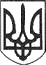 РЕШЕТИЛІВСЬКА МІСЬКА РАДАПОЛТАВСЬКОЇ ОБЛАСТІВИКОНАВЧИЙ КОМІТЕТРІШЕННЯ29 грудня 2023 року                     м. Решетилівка                                        № 312Керуючись підпунктом 2 пункту „а” статті 28 Закону України „Про місцеве самоврядування в Україні”, пунктом 2 частини третьої статті 4, статтею 10 та статтею 25 Закону України „Про житлово-комунальні послуги”, постановою Кабінету Міністрів України від 26.09.2023 № 1031 „Про затвердження Порядку формування середньозваженого тарифу на послугу з управління побутовими відходами, а також тарифів на збирання, перевезення, відновлення та видалення побутових відходів”, наказу Міністерства регіонального розвитку, будівництва та житлово-комунального господарства України від 12.09.2018 № 239 „Про затвердження Порядку розгляду органами місцевого самоврядування розрахунків тарифів на теплову енергію, її виробництво, транспортування та постачання, а також розрахунків тарифів на комунальні послуги, поданих для їх встановлення”, зареєстрованого в Міністерстві юстиції України від 18.10.2018 за № 1172/32624, наказом Міністерства регіонального розвитку, будівництва та житлово-комунального господарства України від 05.06.2018 № 130 „Про затвердження Порядку інформування споживачів про намір зміни цін/тарифів на комунальні послуги з обґрунтуванням такої необхідності”, зареєстрованого в Міністерстві юстиції України від 26.06.2018 за № 753/32205, враховуючи звернення Комунального підприємства „Покровський комунгосп” Решетилівської міської ради Полтавської області від 06.12.2023 № 117,  виконавчий комітет Решетилівської міської радиВИРІШИВ:1. Встановити тарифи на послуги з управління побутовими відходами, що надаються Комунальним підприємством „Покровський комунгосп” Решетилівської міської ради Полтавської області згідно з додатком 1. 2. Взяти до відома, що структуру тарифів на послуги з управління побутовими відходами встановленими згідно з пунктом 1 цього рішення, визначено додатками 2, 3. 3. Встановити одиницею виміру обсягу надання послуг з управління побутовими відходами 1 м3.4. Визнати таким, що втратило чинність рішення виконавчого комітету міської ради від 12.03.2021 № 55 „Про встановлення тарифів на послуги з вивезення (перевезення) твердих побутових відходів для комунального підприємства „Покровський комунгосп”.5. Рішення вступає в дію з 01 січня 2024 року.Міський голова	Оксана ДЯДЮНОВАДодаток 1до рішення виконавчого комітетуРешетилівської міської ради29 грудня 2023 року №312Тарифина послуги з управління побутовими відходами, які надаєКомунальне підприємство  „Покровський комунгосп” Решетилівської міської ради Полтавської областіНачальник відділу житлово-комунальногогосподарства, транспорту, зв’язку та з питань охорони праці                                                                Сергій ТИЩЕНКОДодаток 2до рішення виконавчого комітетуРешетилівської міської ради29 грудня 2023 року №312Структура тарифуна збирання, перевезення побутових відходів, які надаєКП „Покровський комунгосп” Решетилівської міської ради Полтавської області на території Решетилівської міської територіальної громадиНачальник відділу житлово-комунальногогосподарства, транспорту, зв’язку та з питань охорони праці                                                               Сергій ТИЩЕНКОДодаток 3до рішення виконавчого комітетуРешетилівської міської ради29 грудня 2023 року №312Структура тарифуна послуги з видалення побутових відходів, які надаєКП „Покровський комунгосп” Решетилівської міської ради Полтавської області на території Решетилівської міської територіальної громадиНачальник відділу житлово-комунальногогосподарства, транспорту, зв’язку та з питань охорони праці                                                               Сергій ТИЩЕНКОПро встановлення тарифів на послуги з управління побутовими відходами, що надаються КП „Покровський комунгосп”№п/пВид побутових відходівТариф  на послуги з управління побутовими відходамиТариф  на послуги з управління побутовими відходами№п/пВид побутових відходівзбирання, перевезення побутових відходів,грн./м 3 без ПДВвидалення побутових відходівгрн./м 3 без ПДВ 1Тверді побутові відходи107,9656,64№ з/пПоказникКод рядкаФактичноФактичноПередбачено чинним тарифомПлановий період 2024 рікПлановий період 2024 рік№ з/пПоказникКод рядкабазовий період 2022 рікбазовий період 2022 ріксередньозваженісередньозваженісередньозважені№ з/пПоказникКод рядкасередньозваженісередньозваженіусього, тис. грнусього, тис. грнгрн/м³№ з/пПоказникКод рядкаусьоготис. грнгрн/м³усього, тис. грнусього, тис. грнгрн/м³12345678ІВиробнича собівартість, усього, зокрема:11139,15243,3539,73804,5184,61Прямі витрати, у тому числі:674,5144,0936,44705,8874,231.1Прямі матеріальні витрати, зокрема:2367,178,4217,18388,9840,911.1.1паливно-мастильні матеріали332469,2113,94343,2836,11.1.2матеріали для ремонту засобів механізації443,19,21045,74,811.1.3електроенергія на технологічні потреби5000001.1.4доставка ґрунту6000001.1.5матеріальні витрати для збирання, транспортування та знезараження фільтрату700000123456781.1.6інші прямі матеріальні витрати8003,24001.2Прямі витрати на оплату праці9231,949,5415,06247,1325,991.2.1Основна заробітна плата9231,949,5415,06247,1325,991.2.2Додаткова з/плата9000001.2.3Інші заохочувальні та компенсаційні виплати9000001.3Інші прямі витрати, зокрема:1075,516,134,269,777,341.3.1єдиний внесок на загальнообов'язкове державне соціальне страхування працівників115110,894,0354,375,721.3.2амортизація основних виробничих засобів та нематеріальних активів, безпосередньо пов`язаних із наданням послуги12102,140,17001.3.3інші прямі витрати 1514,53,1015,41,621.4Загальновиробничі витрати (безпосередньо віднесені до виду діяльності)16003,2920,211.5Загальновиробничі розподілені витрати464,6599,26096,6310,162Адміністративні розподілені витрати17129,0627,570222,1123,363Витрати на збут18000004Інші операційні витрати19000005Фінансові витрати20000006Усього витрат повної собівартості211268,21270,9239,731026,63107,967Витрати на покриття втрат2200000123456788Планований прибуток23006,27008.1податок на прибуток24006,27008.2.1дивіденди26000008.2.2резервний фонд (капітал)27000008.2.3на розвиток виробництва (виробничі інвестиції)28000008.2.4інше використання прибутку29000009Вартість послуг зі збирання, перевезення побутових відходів301268,21270,92461026,63107,9610Обсяг  послуг збирання, перевезення побутових відходів (тис. м³,  т):31X4,68XX9,5111Тариф на послуги збирання, перевезення побутових відходів32X270,92XX107,96№ з/пПоказникКод рядкаФактичноФактичноПередбачено чинним тарифомПлановий період 2024 рікПлановий період 2024 рік№ з/пПоказникКод рядкабазовий період 2022 рікбазовий період 2022 ріксередньозваженісередньозваженісередньозважені№ з/пПоказникКод рядкасередньозваженісередньозваженіусього, тис. грн.усього, тис. грн.грн/м³№ з/пПоказникКод рядкаусьоготис. грн.грн/м³усього, тис. грн.усього, тис. грн.грн/м³12345678ІВиробнича собівартість, усього, зокрема:11218,35130,1447,95844,1244,381Прямі витрати, у тому числі:721,477,0531,43702,5836,941.1Прямі матеріальні витрати, зокрема:2439,846,982,99266,714,021.1.1паливно-мастильні матеріали3428,745,790254,913,41.1.2матеріали для ремонту засобів механізації411,11,19011,80,621.1.3електроенергія на технологічні потреби5000001.1.4доставка ґрунту6000001.1.5матеріальні витрати для збирання, транспортування та знезараження фільтрату700000123456781.1.6інші прямі матеріальні витрати8002,99001.2Прямі витрати на оплату праці9230,824,6522,46357,2818,791.2.1Основна заробітна плата9230,824,6522,46357,2818,791.2.2Додаткова заробітна плата9000001.2.3Інші заохочувальні та компенсаційні виплати9000001.3Інші прямі витрати, зокрема:1050,85,435,9878,64,131.3.1єдиний внесок на загальнообов'язкове державне соціальне страхування працівників1150,85,434,9478,64,131.3.2амортизація основних виробничих засобів та нематеріальних активів, безпосередньо пов`язаних із наданням послуги12001,04001.3.3інші прямі витрати15000001.4Загальновиробничі витрати (безпосередньо віднесені до виду діяльності)160016,5245,362,391.5Загальновиробничі розподілені витрати496,9553,08096,185,062Адміністративні розподілені витрати17138,0414,740233,0512,253Витрати на збут18000004Інші операційні витрати19000005Фінансові витрати20000006Усього витрат повної собівартості211356,39144,8847,951077,1756,647Витрати на покриття втрат22000008Планований прибуток23007,1300123456788.1податок на прибуток24007,13008.2.1дивіденди26000008.2.2резервний фонд (капітал)27000008.2.3на розвиток виробництва (виробничі інвестиції)28000008.2.4інше використання прибутку29000009Вартість послуг з видалення побутових відходів301356,39144,8855,081077,1756,6410Обсяг  послуг з видалення побутових відходів (тис. м³,  т):31X9,36XX19,0211Тариф на послуги з видалення побутових відходів32X144,88XX56,64